      ҠАРАР                                                                       ПОСТАНОВЛЕНИЕ   12  май   2022 й.                        №9                                 12 мая  2022 г.Об особом противопожарном режимеВ      целях      снижения       рисков      возникновения      природных и ландшафтных пожаров, а также пожаров в населенных пунктах сельского поселения Мичуринский сельсовет муниципального района Шаранский район Республики   Башкортостан   в соответствии   с Федеральным   законом «О   пожарной    безопасности»,   Законом    Республики    Башкортостан «О пожарной безопасности», постановлением Правительства Российской Федерации от 12 апреля 2012 года № 290 «О федеральном государственном пожарном надзоре», во исполнение распоряжения Правительства Республики Башкортостан №400-р от 29.04.2022  постановляю:Ввести   с   1    мая    2022    года    до   особого    распоряжения на территории сельского поселения Мичуринский сельсовет муниципального района Шаранский район Республики Башкортостан особый противопожарный режим.Администрации сельского поселения осуществить следующий комплекс мероприятий по обеспечению пожарной безопасности:запретить разведение костров, проведение пожароопасных работ на землях сельскохозяйственного назначения, особо охраняемых природных территорий регионального значения, землях запаса, вдоль дорог, в зонах рек и озер, на территориях населенных пунктов , учреждениях      и     организациях,      садоводческих и огороднических участках ,на     свалках и полигонах TKO;организовать   постоянный    мониторинг    пожарной    обстановки на территориях населенных пунктов, землях сельскохозяйственного назначения, садоводства, обеспечить эффективную работу патрульно-маневренных групп  в целях контроля за пожарной обстановкой, реагирования на угрозу и возникновение чрезвычайной ситуации,    связанной     с    природными     пожарами,     принятия    мер по выявлению и оперативному тушению источников открытого огня. Горючие отходы, мусор, сухую траву, листья собирать на специально выделенные площадки, в контейнеры или мешки;организовать рейды по местам отдыха граждан,  в целях пресечения возможных нарушений требований пожарной безопасности;организовать проведение разъяснительной работы по соблюдению требований пожарной безопасности в лесах во время выездных отдыхов населения; активизировать проведение профилактических мероприятий в жилищном фонде;реализовать мероприятия противопожарной пропаганды , на собраниях и сходах граждан    по    месту    их    жительства    с    проведением    инструктажа по вопросам обеспечения пожарной безопасности;обеспечить освещение проводимых мероприятий и проблемных вопросов    в    области    пожарной    безопасности     жилищного     фонда и населенных пунктов в средствах массовой информации , через        наружную         (уличную)         рекламу,  в общественном транспорте;подготовить для возможного использования в тушении пожаров имеющуюся водовозную и землеройную технику;создать    необходимый     резерв     горюче-смазочных    материалов и огнетушащих средств;обеспечить информирование населения о развитии пожарной обстановки,    по   вопросам    готовности    к   действиям    при   угрозе и возникновении чрезвычайной ситуации, связанной с природными пожарами, с вручением наглядно агитационных материалов, организацию сходов граждан с задействованием  автоматизированной системы централизованного оповещения населения;осуществить    запрет    применения    пиротехнических     изделий вне специально определенных органами сельского поселенияк);разработать   алгоритм    действий    для    экстренной    эвакуациинаселения, детей с объектов оздоровления, расположенных в лесных (степных)    массивах,    с   указанием    задействованного   автотранспорта в случае угрозы и возникновения природных (ландшафтных) и бытовых пожаров;на объектах, граничащих с лесными насаждениями, а также по периметру населенных пунктов предусмотреть создание защитных противопожарных минерализованных полос, удаление (сбор) сухой растительности, другие мероприятия, предупреждающие      распространение       огня;запретить использовать территории противопожарных расстояний от объектов и сооружений различного назначения до лесных насаждений,    мест    разработки    или    открытого    залегания     торфа для складирования горючих материалов, мусора, отходов древесных, строительных и других горючих материалов;обеспечить своевременную очистку объектов от горючих отходов, мусора, тары, опавших листьев и сухой травы.ограничить посещение гражданами лесов, за исключением граждан,    трудовая    деятельность    которых    связана    с   пребыванием в лесах.Рекомендовать руководителям загородного      детского      лагеря  «Бригантина» с.Шаранбаш-Князево, социального приюта с.Мичуринск , администрациям школьных учебных  и дошкольных заведений проводить      действенную      работу с  детьми по привитию культуры безопасного поведения.Контроль за исполнением настоящего постановления  возложить на главу сельского поселения Мичуринский сельсовет.Глава сельского поселения                                                     В.Н.КорочкинБАШКОРТОСТАН  РЕСПУБЛИКАҺЫШАРАН РАЙОНЫмуниципаль районыныңМИЧУРИНСК ауыл СоветыАУЫЛ БИЛӘМӘҺЕ ХАКИМИӘТЕ452638, Мичуринск ауылы,Урман-парк урамы ,  12тел.(34769)  2-44-48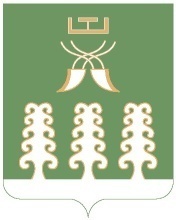 РЕСПУБЛИКА БАШКОРТОСТАН АДМИНИСТРАЦМЯ СЕЛЬСКОГО ПОСЕЛЕНИЯМИЧУРИНСКИЙ СЕЛЬСОВЕТМУНИЦИПАЛЬНОГО РАЙОНАШАРАНСКИЙ РАЙОН  452638,с. Мичуринск, ул. Лесопарковая ,12  тел.(34769) 2-44-48 